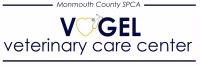 At the Vogel Veterinary Care Center (VVCC), our mission is to elevate the level of veterinary care in our community by providing quality services accessible to all animals and their families. We are seeking an experienced full-time veterinary technician to join our team. Located within the Monmouth County SPCA, VVCC offers a fast-paced, mission-driven work environment dedicated to delivering quality care to thousands of animals each year. While this position is specifically for the VVCC, as part of the team you will engage with a range of veterinary cases and at times assist in the medical care of the shelter animals.Our workplace culture is focused on constantly improving ourselves and our patient care while having fun and working collaboratively as part of a highly skilled team. We cultivate an environment where it is okay to ask questions and challenge one another; where the learning, growth, and professional development of all our staff are a central priority. The VVCC offers comprehensive benefits for full-time employees including 90% employer funded health insurance premiums, generous paid time off, and access to a retirement plan option. Additionally, our employees are eligible for the Public Service Loan Forgiveness Program after 10 years of employment. Requirements:Two years in the veterinary field (required) Anesthesia experience (preferred)Fear Free certification (preferred)Dental prophylaxis and radiograph experience is an added plusIf interested, please email a resume and cover letter to the Clinic Manager: AmyR@MonmouthCountySPCA.org	*This job description is subject to change based on the needs of the organization and discretion of the Chief Veterinarian.